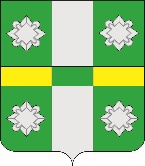 Российская ФедерацияАдминистрацияТайтурского городского поселенияУсольского муниципального районаИркутской областиПОСТАНОВЛЕНИЕОт 31.01.2022г.								№ 25р.п. ТайтуркаОб утверждении Программы профилактики рисков причинения вреда (ущерба) охраняемым законом ценностям на 2022 год в рамках муниципального контроля в сфере благоустройства на территории Тайтурского городского поселения Усольского муниципального района Иркутской области  В соответствии с Федеральным законом 31.07.2020 № 248-ФЗ«О государственном контроле (надзоре) и муниципальном контроле в Российской Федерации», на основании постановления Правительства РФ от 25.06.2021 г. № 990 «Об утверждении Правил разработки и утверждения контрольными (надзорными) органами программы профилактики рисков причинения вредя (ущерба) охраняемым законом ценностям», руководствуясь ст.ст. 23, 46 Устава Тайтурского городского поселения Усольского муниципального района Иркутской области, администрация Тайтурского городского поселения Усольского муниципального района Иркутской области ПОСТАНОВЛЯЕТ:1. Утвердить Программу профилактики рисков причинения вреда (ущерба) охраняемым законом ценностям на 2022 год в рамках муниципального контроля в сфере благоустройства на территории Тайтурского городского поселения Усольского муниципального района Иркутской области (согласно приложения).2. Опубликовать настоящее постановление в газете «Новости» и разместить на официальном сайте администрации (www.taiturka.irkmo.ru) в информационно-телекоммуникационной сети «Интернет».3. Контроль за исполнением настоящего постановления оставляю за собой.Подготовил: специалист администрации по землепользованию и благоустройству _______ Е.Н. Соболева«___»_________2022 г.Согласовано: главный специалист администрации по юридическим вопросам и нотариальным действиям __________ О.В. Мунтян «___»_________2022 г.УТВЕРЖДЕНО постановлением администрацииТайтурского городского поселения Усольского муниципального района Иркутской области от 31.01.2022г. № 25Программа профилактики рисков причинения вреда (ущерба) охраняемым законом ценностям на 2022 год в рамках муниципального контроля в сфере благоустройства на территории Тайтурского городского поселения Усольского муниципального района Иркутской областиНастоящая программа профилактики рисков причинения вреда (ущерба) охраняемым законом ценностям по муниципальному земельному контролю (далее - Программа), устанавливает порядок проведения профилактических мероприятий, направленных на предупреждение причинения вреда (ущерба) охраняемым законом ценностям, соблюдение которых оценивается в рамках осуществления муниципального земельного контроля.1. Анализ текущего состояния осуществления муниципального   контроля в сфере благоустройства, описание текущего развития профилактической деятельности контрольного органа, характеристика проблем, на решение которых направлена Программа1.1. Вид муниципального контроля: муниципальный   контроль   в сфере благоустройства.1.2. Предметом контроля в сфере благоустройства является соблюдение юридическими лицами, индивидуальными предпринимателями, гражданами (далее – контролируемые лица) Правил благоустройства на территории Тайтурского городского поселения Усольского муниципального района Иркутской области (далее – Правила благоустройства), требований к обеспечению доступности для инвалидов объектов социальной, инженерной и транспортной инфраструктур и предоставляемых услуг (далее также – обязательные требования).1.3. Администрация осуществляет контроль за соблюдением Правил благоустройства, включающих:1) обязательные требования по содержанию прилегающих территорий;2) обязательные требования по содержанию элементов и объектов благоустройства, в том числе требования: – по установке ограждений, не препятствующей свободному доступу маломобильных групп населения к объектам образования, здравоохранения, культуры, физической культуры и спорта, социального обслуживания населения;– по содержанию фасадов нежилых зданий, строений, сооружений, других стен зданий, строений, сооружений, а также иных элементов благоустройства и общественных мест;– по содержанию специальных знаков, надписей, содержащих информацию, необходимую для эксплуатации инженерных сооружений;– по осуществлению земляных работ в соответствии с разрешением на осуществление земляных работ, выдаваемым в соответствии с порядком осуществления земляных работ, установленным нормативными правовыми актами Иркутской области и Правилами благоустройства;– по обеспечению свободных проходов к зданиям и входам в них, а также свободных въездов во дворы, обеспечению безопасности пешеходов и безопасного пешеходного движения, включая инвалидов и другие маломобильные группы населения, на период осуществления земляных работ;– по направлению в администрацию уведомления о проведении работ в результате аварий в срок, установленный нормативными правовыми актами Иркутской области;– о недопустимости размещения транспортных средств на газоне или иной озелененной или рекреационной территории, размещение транспортных средств на которой ограничено Правилами благоустройства, а также по недопустимости загрязнения территорий общего пользования транспортными средствами во время их эксплуатации, обслуживания или ремонта, при перевозке грузов или выезде со строительных площадок (вследствие отсутствия тента или укрытия);3) обязательные требования по уборке территории Тайтурского городского поселения Усольского муниципального района Иркутской области в зимний период, включая контроль проведения мероприятий по очистке от снега, наледи и сосулек кровель зданий, сооружений; 4) обязательные требования по уборке территории Тайтурского городского поселения Усольского муниципального района Иркутской области в летний период, включая обязательные требования по выявлению карантинных, ядовитых и сорных растений, борьбе с ними, локализации, ликвидации их очагов;5) дополнительные обязательные требования пожарной безопасности в период действия особого противопожарного режима; 6) обязательные требования по прокладке, переустройству, ремонту и содержанию подземных коммуникаций на территориях общего пользования;7) обязательные требования по посадке, охране и содержанию зеленых насаждений, в том числе обязательные требования по удалению (сносу), пересадке деревьев и кустарников в соответствии с порубочным билетом и (или) разрешением на пересадку деревьев и кустарников, если такие документы (порубочный билет, разрешение на пересадку) должны быть выданы в установленных Правилами благоустройства случаях;8) обязательные требования по складированию твердых коммунальных отходов;9) обязательные требования по выгулу животных и требования о недопустимости выпаса сельскохозяйственных животных и птиц на территориях общего пользования и иных, предусмотренных Правилами благоустройства, территориях.В рамках профилактики рисков причинения вреда (ущерба) охраняемым законом ценностям администрацией в 2021 году осуществляются следующие мероприятия:1) размещение на официальном сайте администрации   в сети «Интернет» перечней нормативных правовых актов или их отдельных частей, содержащих обязательные требования, оценка соблюдения которых является предметом муниципального контроля, а также текстов соответствующих нормативных правовых актов;2) осуществление информирования юридических лиц, индивидуальных предпринимателей по вопросам соблюдения обязательных требований, в том числе посредством разработки и опубликования руководств по соблюдению обязательных требований, разъяснительной работы в средствах массовой информации; 3) выдача предостережений о недопустимости нарушения обязательных требований в соответствии с частями 5-7 статьи 8.2 Федерального закона от 26 декабря 2008 года № 294-ФЗ «О защите прав юридических лиц и индивидуальных предпринимателей при осуществлении государственного контроля (надзора) и муниципального контроля».За 2021 год администрацией выдано 0 предостережений о недопустимости нарушения обязательных требований.Выявлено 18 нарушений в рамках Правил благоустройства, составлены уполномоченными органами административные протоколы. 2. Цели и задачи реализации Программы2.1. Целями профилактической работы являются:Профилактика рисков причинения вреда (ущерба) охраняемым законом ценностям направлена на достижение следующих основных целей:1) стимулирование добросовестного соблюдения обязательных требований всеми контролируемыми лицами;2) устранение условий, причин и факторов, способных привести к нарушениям обязательных требований и (или) причинению вреда (ущерба) охраняемым законом ценностям;3) создание условий для доведения обязательных требований до контролируемых лиц, повышение информированности о способах их соблюдения.2.2. Задачами профилактической работы являются:– укрепление системы профилактики нарушений обязательных требований; – выявление причин, факторов и условий, способствующих нарушениям обязательных требований, разработка мероприятий, направленных на устранение нарушений обязательных требований; – повышение правосознания и правовой культуры организаций и граждан в сфере рассматриваемых правоотношений.3. Перечень профилактических мероприятий, сроки (периодичность) их проведения4. Показатели результативности и эффективности ПрограммыИ.о. главы Тайтурского городского поселения Усольского муниципального района Иркутской областиЕ.А. Леонова№ п/п Наименование мероприятия Срок реализации мероприятия Ответственное должностное лицо1. Информирование1. Информирование1. Информирование1. Информирование1.1Информирование осуществляется администрацией по вопросам соблюдения обязательных требований посредством размещения соответствующих сведений на официальном сайте администрации в специальном разделе, посвященном контрольной деятельности, в средствах массовой информации, через личные кабинеты контролируемых лиц в государственных информационных системах (при их наличии) и в иных формах.ПостоянноСпециалист администрации, к должностным обязанностям которого относится осуществление муниципального контроля  2. Консультирование2. Консультирование2. Консультирование2. Консультирование2.1Консультирование осуществляется в устной или письменной форме по следующим вопросам:1) организация и осуществление контроля в сфере благоустройства;2) порядок осуществления контрольных мероприятий, установленных настоящим Положением;3) порядок обжалования действий (бездействия) должностных лиц, уполномоченных осуществлять контроль;4) получение информации о нормативных правовых актах (их отдельных положениях), содержащих обязательные требования, оценка соблюдения которых осуществляется администрацией в рамках контрольных мероприятий.Постоянно по обращениям контролируемых лиц и их представителейСпециалист администрации, к должным обязанностям которого относится осуществление муниципального контроля№п/пНаименование показателяВеличина 1 Полнота информации, размещенной на официальном сайте    контрольного органа в сети «Интернет» в соответствии с частью 3 статьи 46 Федерального закона от 31 июля . № 248-ФЗ «О государственном контроле (надзоре) и муниципальном контроле в Российской Федерации»100%2Доля лиц, удовлетворённых консультированием в общем количестве лиц, обратившихся за консультированием100%3Утверждение   доклада, содержащего результаты обобщения правоприменительной практики по осуществлению муниципального контроля, его опубликованиеИсполнено / Не исполненоИ.о. главы Тайтурского городского поселения Усольского муниципального района Иркутской областиЕ.А. Леонова